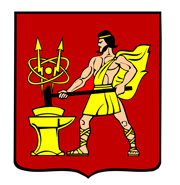 АДМИНИСТРАЦИЯ ГОРОДСКОГО ОКРУГА ЭЛЕКТРОСТАЛЬМОСКОВСКОЙ ОБЛАСТИПОСТАНОВЛЕНИЕ21.10.2022 № 1206/10О внесении изменения в прогноз социально-экономическогоразвития городского округа Электросталь Московской областина 2022-2024 годыВ соответствии с Бюджетным кодексом Российской Федерации, федеральным законом от 13.07.2015 №224-ФЗ «О государственно-частном партнерстве, муниципально-частном партнерстве в Российской Федерации и внесении изменений в отдельные законодательные акты Российской Федерации» в целях развития механизмов государственно-частного партнерства, муниципально-частного партнерства, направленных на решение задач социально-экономического развития городского округа Электросталь Московской области, Администрация городского округа Электросталь Московской области ПОСТАНОВЛЯЕТ:Внести в прогноз социально-экономического развития городского округа Электросталь Московской области на 2022-2024 годы, одобренный постановлением Администрации городского округа Электросталь Московской области от 15.10.2021 №779/10 изменение, дополнив раздел «Инвестиции» текстом следующего содержания:«Целью ГЧП/МЧП является привлечение частных партнеров к решению вопросов, отнесенных законодательством к полномочиям органов местного самоуправления городского округа Электросталь Московской области, в том числе в целях повышения качества муниципальных услуг, эффективность использования муниципального имущества, повышения качества услуг, предоставляемых населению, реализация общественно значимых проектов в интересах населения городского округа Электросталь Московской области.Задачами ГЧП/МЧП в городском округе Электросталь Московской области являются:1) привлечение частного капитала в муниципальный сектор экономики городского округа;2) повышение эффективности управления муниципальным имуществом;3) разработка современных инженерных решений в целях обеспечения требуемого качества предоставляемых населению услуг социальной и коммунальной инфраструктуры;4) развитие конкуренции в сфере предоставления публичных услуг, обеспечение их доступности и высокого качества.ГЧП/МЧП основывается на принципах:- законности, то есть соблюдения сторонами ГЧП/МЧП действующего законодательства, прав и законных интересов всех сторон ГЧП/МЧП;- взаимовыгодного сотрудничества сторон ГЧП/МЧП;- договорной основы взаимоотношений сторон ГЧП/МЧП;- сбалансированности муниципальных и частных интересов;- прозрачности отношений по вопросам реализации ГЧП/МЧП;- разделения ответственности и рисков между сторонами ГЧП/МЧП;- равных условий доступа хозяйствующих субъектов к участию в ГЧП/МЧП;- максимальной эффективности использования средств местного бюджета при реализации ГЧП/МЧП;- гласности.Актуальные приоритеты развития ГЧП/МЧП:- улучшение инвестиционного климата;- Поддержка инвестиционных инициатив любого масштаба (включая МСП);- увеличение конкурентных инвестиций в реальный сектор экономики;- увеличение объема частных инвестиций в инфраструктурные отрасли.»2. Разместить настоящее постановление в информационно-телекоммуникационной сети «Интернет» по адресу: www.electrostal.ru.3. Настоящее постановление вступает в силу со дня его подписания.4. Контроль за выполнением настоящего постановления возложить на первого заместителя Главы Администрации городского   округа   Электросталь Московской области Печникову О.В.Глава городского округа                                                                                         И.Ю. Волкова